STAGECRAFT 50.0599.00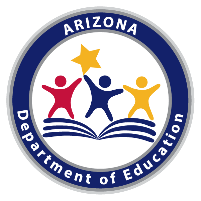 TECHNICAL STANDARDSAn Industry Technical Standards Validation Committee developed and validated these standards on October 17, 2017. The Arizona Career and Technical Education Quality Commission, the validating authority for the Arizona Skills Standards Assessment System, endorsed these standards on January 25, 2018.Note: Arizona’s Professional Skills are taught as an integral part of the Stagecraft program.STAGECRAFT 50.0599.00TECHNICAL STANDARDSAn Industry Technical Standards Validation Committee developed and validated these standards on October 17, 2017. The Arizona Career and Technical Education Quality Commission, the validating authority for the Arizona Skills Standards Assessment System, endorsed these standards on January 25, 2018.Note: Arizona’s Professional Skills are taught as an integral part of the Stagecraft program.The Technical Skills Assessment for Stagecraft is available SY2018-2019.The Technical Skills Assessment for Stagecraft is available SY2018-2019.STANDARD 1.0 RECOGNIZE STAGECRAFT FUNDAMENTALS THAT MAKE A PRODUCTION SUCCESSFULSTANDARD 1.0 RECOGNIZE STAGECRAFT FUNDAMENTALS THAT MAKE A PRODUCTION SUCCESSFUL1.1Identify the technical aspects of theatrical production (e.g., constructing and rigging scenery; hanging and focusing of lighting; design and procurement of costumes; make-up; stage management; audio engineering; and procurement of props)1.2Describe the production process in terms of strategies, implementation, and execution1.3Identify the technical roles and their responsibilities to the production process1.4Explain the relationship between a design and planning and executing a production to its fruition1.5Communicate using technical production terminologySTANDARD 2.0 APPLY ESSENTIAL PRODUCTION AND CONSTRUCTION TECHNIQUES RELATIVE TO SCENERYSTANDARD 2.0 APPLY ESSENTIAL PRODUCTION AND CONSTRUCTION TECHNIQUES RELATIVE TO SCENERY2.1Practice shop and safety procedures (i.e., cleaning, maintaining equipment, storage of materials, etc.)2.2Explain production design documentation as it applies to scenery2.3Select specific construction materials, techniques, tools, and hardware as necessary for the task2.4Select appropriate scenic painting techniques and supplies2.5Apply fundamental scenic painting techniques (i.e., thinning paint, scumbling, spattering, etc.)2.6Maintain proper care of tools and suppliesSTANDARD 3.0 DEMONSTRATE BASIC PRODUCTION TECHNIQUES RELATIVE TO COSTUMESSTANDARD 3.0 DEMONSTRATE BASIC PRODUCTION TECHNIQUES RELATIVE TO COSTUMES3.1Practice shop and safety protocols as they apply to fitting and adjusting costumes (i.e., sewing, ironing, etc.)3.2Explain production design documentation as it applies to costumes3.3Interpret a pre-made pattern to construct a costume3.4Identify costume construction materials, tools, and hardware3.5Apply appropriate construction techniques based on the type of fabric3.6Organize quick changes, costume repairs, and general maintenance through the run of a showSTANDARD 4.0 DEMONSTRATE BASIC PRODUCTION TECHNIQUES RELATIVE TO MAKEUPSTANDARD 4.0 DEMONSTRATE BASIC PRODUCTION TECHNIQUES RELATIVE TO MAKEUP4.1Practice shop safety and health protocols as they apply to the application and removal of makeup (i.e., hygiene for hands and makeup supplies, personal makeup, care of makeup, etc.)4.2Explain production design documentation as it applies to makeup4.3Select appropriate makeup materials, tools, and equipment4.4Select makeup choices appropriate to the character(s) in the production (i.e., foundation, lipstick, blush, eyeshadow, etc.)STANDARD 5.0 DEMONSTRATE BASIC PRODUCTION, CONSTRUCTION, AND ACQUISITION RELATIVE TO PROPERTIESSTANDARD 5.0 DEMONSTRATE BASIC PRODUCTION, CONSTRUCTION, AND ACQUISITION RELATIVE TO PROPERTIES5.1Practice shop safety and personal protocols as they apply to production construction and acquisition5.2Explain production design documentation as it applies to properties5.3Select construction materials, techniques, tools, and hardware as needed5.4Organize and maintain properties table for the run of a showSTANDARD 6.0 DEMONSTRATE SAFE RIGGING PRACTICESSTANDARD 6.0 DEMONSTRATE SAFE RIGGING PRACTICES6.1Practice all rigging and safety protocols (i.e., restricted access, signage, proper training, etc.)6.2Demonstrate proficiency in clove-hitch, bowline, half-hitch, and snub knots6.3Identify all types of counterweight systems (i.e., single- and double-purchase theatrical rigging systems)6.4Distinguish between motorized rigging systems (e.g., packaged hoists, line shafts, and chain motors)6.5Identify appropriate rigging hardwareSTANDARD 7.0 CHARACTERIZE TYPES OF SOFT GOODS EMPLOYED BY THEATERSSTANDARD 7.0 CHARACTERIZE TYPES OF SOFT GOODS EMPLOYED BY THEATERS7.1Practice safety and personal protocols as they apply to soft goods7.2Appraise fundamental types of soft goods (e.g., legs, borders, scrims, drops, cyclorama, and traveler)7.3Apply appropriate handling, hanging, and folding techniques for drapesSTANDARD 8.0 DEMONSTRATE PRODUCTION LIGHTING TECHNIQUESSTANDARD 8.0 DEMONSTRATE PRODUCTION LIGHTING TECHNIQUES8.1Practice appropriate safety lighting protocols including electrical, rigging, etc.8.2Apply Ohm’s law8.3Identify lighting instruments and their uses (i.e., PAR, Strip, Scoop, House lights, Work lights, etc.)8.4Recognize major lighting protocols (i.e., DMX512, sACN, Art-Net, etc.)8.5Maintain conventional lighting equipment (i.e., Fresnel, Ellipsoidal, PAR, etc.)8.6Apply the fundamentals of lighting board operation and addressing8.7Explain lighting plot design documentation as it applies to lighting8.8Hang and focus lighting instruments including cabling8.9Identify basic lighting accessories (i.e., barn doors, irises, top hats, gel frames, gobo, etc.)STANDARD 9.0 DEMONSTRATE BASIC PRODUCTION AUDIO TECHNIQUESSTANDARD 9.0 DEMONSTRATE BASIC PRODUCTION AUDIO TECHNIQUES9.1Employ safety protocols including electrical, rigging, etc.9.2Distinguish among microphones, speakers, amplifiers, and peripherals9.3Operate an audio system (i.e., console, cabling connection, signal flow, etc.)9.4Interpret production documentation as it applies to audio9.5Utilize playback softwareSTANDARD 10.0 PERFORM TASKS NECESSARY TO SUPPORT THE PRODUCTIONSTANDARD 10.0 PERFORM TASKS NECESSARY TO SUPPORT THE PRODUCTION10.1Demonstrate stage safety protocols10.2Operate various stage mechanics (i.e., rigging, turntables, hydraulics, etc.)10.3Load-in and strike production elements on stage10.4Establish and use proper backstage decorum10.5Implement the care and upkeep of the performance space and work areasSTANDARD 11.0 PRACTICE MARKETABLE PROFESSIONAL SKILLSSTANDARD 11.0 PRACTICE MARKETABLE PROFESSIONAL SKILLS11.1Exhibit computer literacy as related to technical production reports11.2Develop a technical production portfolio and résumé11.3Assemble a toolkit with essential hardware (i.e., crescent wrench, box cutter, meters, screwdrivers, pliers, etc.)11.4Identify social networks to appropriately further your career11.5Characterize the role of unions and professional affiliations as they relate to theater and related industries11.6Acquire job, internship, and higher/continuing education opportunities including scholarships in technical productionSTANDARD 12.0 EMPLOY SAFE PRACTICES AND PERSONAL PROTECTIONSTANDARD 12.0 EMPLOY SAFE PRACTICES AND PERSONAL PROTECTION12.1Use personal protective equipment (PPE) for the task12.2Inspect ladders at frequent intervals for safety12.3Follow safe practice codes of fall protection for heights above 7.5 feet.12.4Identify key components within the SDS12.5Recognize risk associated with production (i.e., set construction, special effects, electrics, etc.)12.6Demonstrate safe handling and storage of materials